13 e 14 giugno 2019Convegno "La gestione del territorio rurale tra opportunità e rischi: ecological network e impatti ambientali" (Napoli – Portici – Eboli)Convegno della Seconda sezione dell'Associazione Italiana di Ingegneria Agraria, organizzato nell'ambito del progetto RIAGRI Sele.
Il Convegno, dedicato alla gestione del territorio rurale, con specifica attenzione alle tematiche della gestione dei reflui zootecnici, degli impatti ambientali e all’implementazione delle reti ecologiche, si ricollega ai risultati di due progetti di ricerca di colleghi della seconda sezione AIIA: progetto “Riduzione delle emissioni di Ammoniaca e Gestione delle Risorse Idriche nella piana del Sele RiAGRI-SELE” finanziato dal Programma di Sviluppo Rurale 2014-2020 della Regione Campania;progetto di ricerca "Ecological networks and landscape planning: case studies in Sardinia" approvato dall’Università di Sassari, con finanziamento della Fondazione di Sardegna.
Programma delle due giornate:Giovedì 13 giugno 2019 a Napoli presso Aula Sm15 via Mezzocannone 16, dalle ore 14:30 alle 17:30.Venerdì 14 giugno 2019 a Portici presso il Dipartimento di Agraria dalle ore 09:30 alle 11:30 e a seguire presso l'azienda Improsta dalle ore 14:30 alle ore 17:30Sul sito internet http://www.riagrisele.it/ è possibile effettuare le iscrizioni entro il giorno martedì 11 giugno 2019 nella sezione "ISCRIZIONE" e trovare altre informazioni inerenti le nostre attività. 
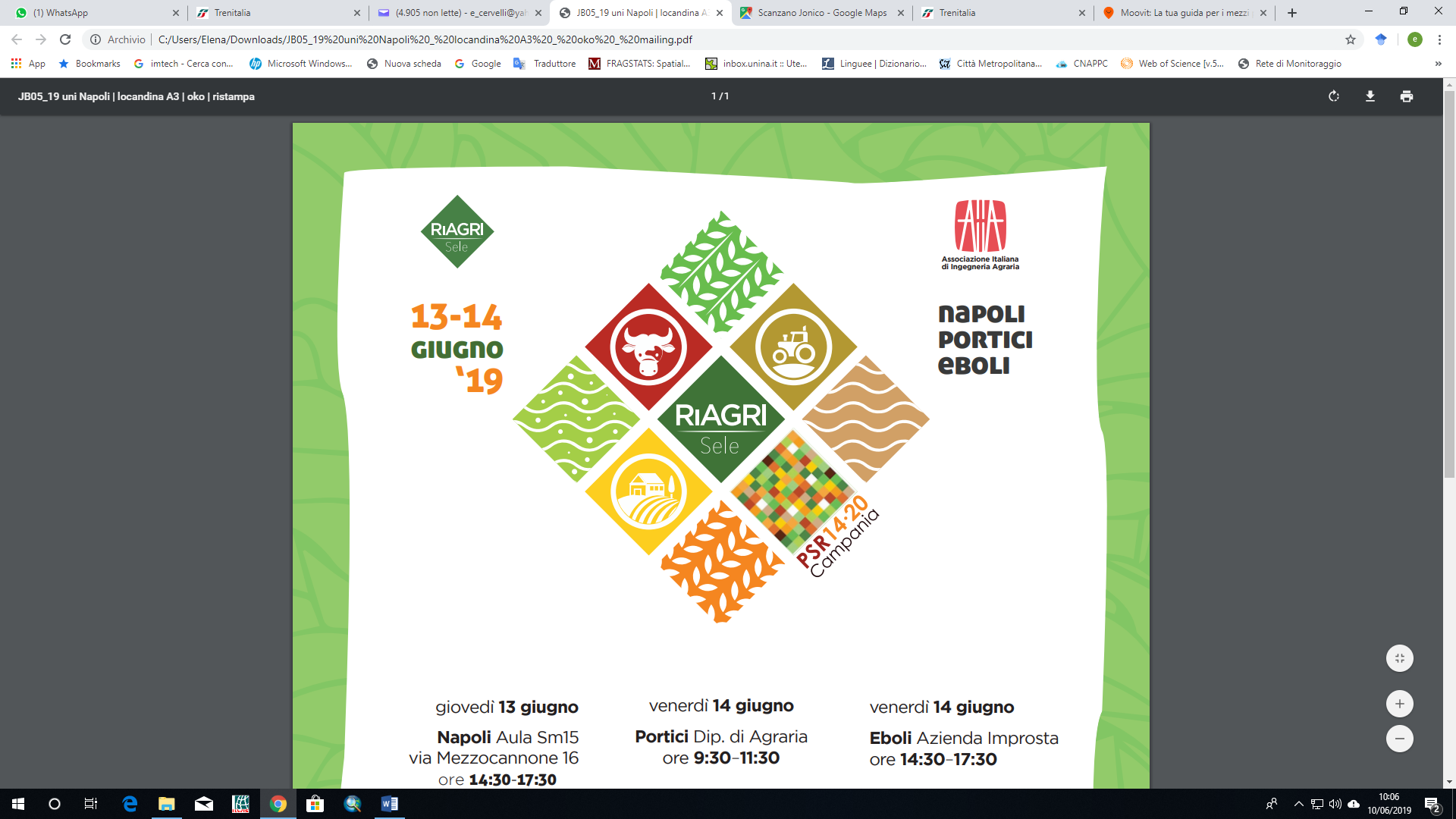 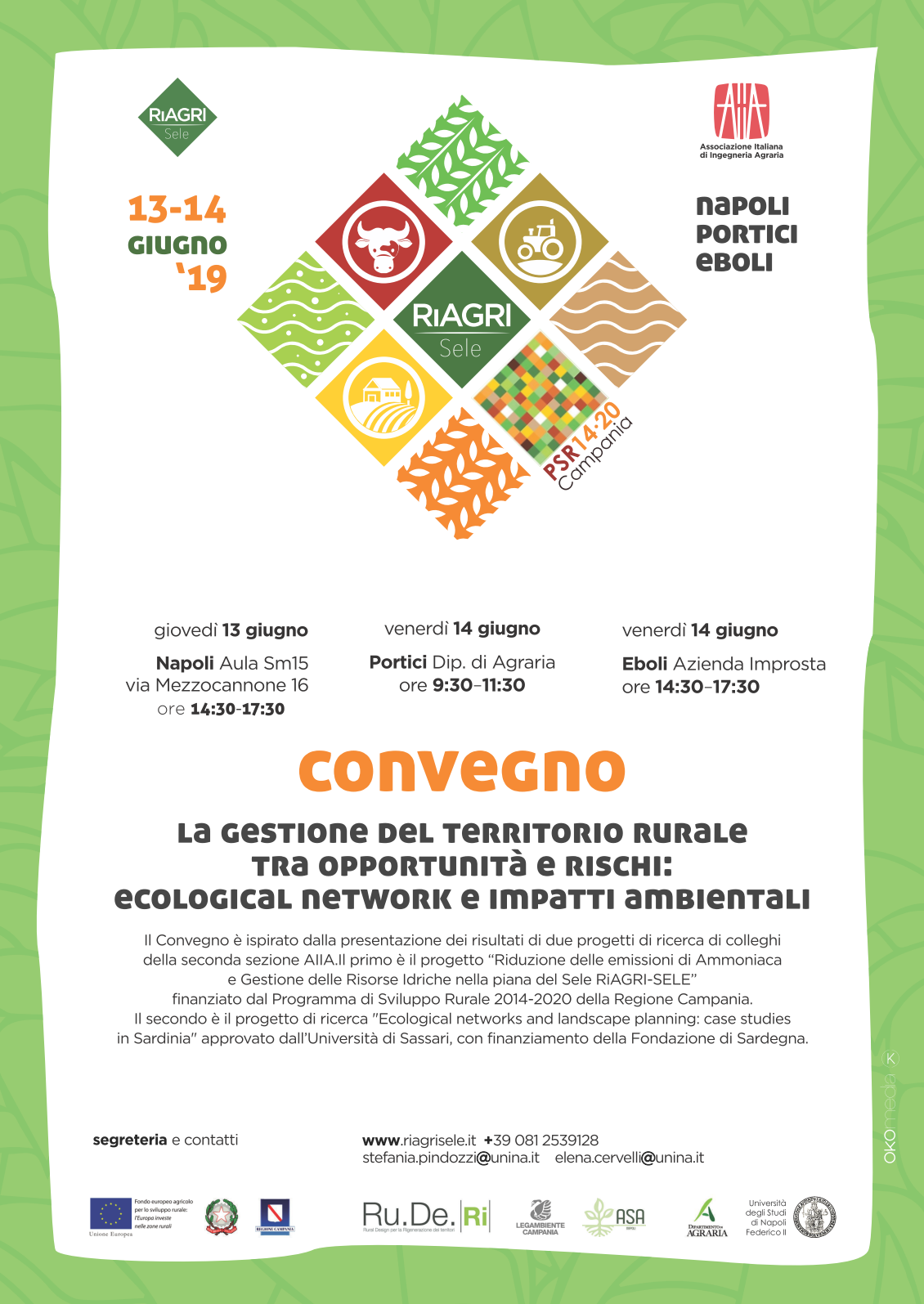 